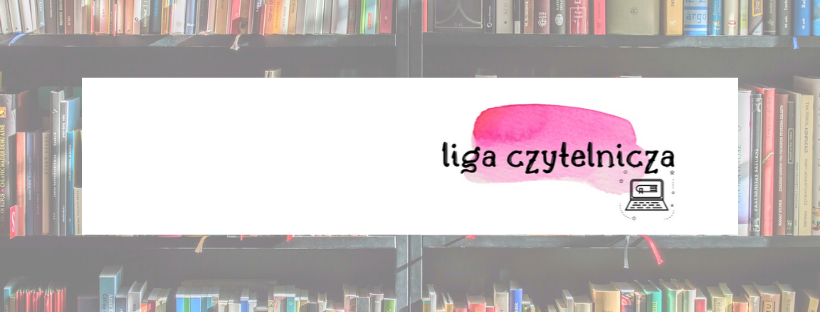 LIGA CZYTELNICZA – PROJEKTMimo zdalnych lekcji klasy 6 przystąpiły do ogólnopolskiego projektu – Liga czytelnicza. Biorą w nim udział dzieciaki ze szkół podstawowych z różnych części Polski. Siedząc w domu, mamy czasem nadmiar wolnego czasu, dlatego dzieci biorące udział w projekcie dzielą się ze swymi rówieśnikami recenzjami przeczytanych książek. Cele projektu:
1) promocja czytelnictwa;
2) spotkanie w przestrzeni wirtualnej, by móc wymieniać się poglądami na temat wybranych książek;
3) praca nad warsztatem językowym (niezależni od tego, czy młodzi ludzie zdecydują się na napisanie, czy nagranie swojej recenzji);
4) kształtowanie umiejętności uzasadniania własnej opinii;
5) modelowanie postawy bezpiecznego korzystania z technologii;
6) opanowanie umiejętności posługiwania się nowymi narzędziami;
7) prac nad kompetencjami społecznymi (praca zespołowa, współpraca).Zapraszamy na stronę projektu:www.ligaczytelnicza.blogspot.com